      ΠΑΡΑΡΤΗΜΑΤΑΠΑΡΑΡΤΗΜΑ Ι - Ερωτηματολόγιο Ποσοτικής ΚαταγραφήςΟδηγίες Συμπλήρωσης ΕρωτηματολογίουΒασικά Στοιχεία Φορέα *  Ο Κεντρικός Διαχειριστής έχει αυξημένα δικαιώματα και αρμοδιότητες. Έχει πρόσβαση σε όλο το αρχείο και μπορεί να μεταφορτώνει όλο το μητρώο του αρχείου από την Πλατφόρμα. Μπορεί να προσθέτει/αφαιρεί Εξουσιοδοτημένα Πρόσωπα και μπορεί να παραγγέλνει καταστροφή αρχείου.** Το Εξουσιοδοτημένο Πρόσωπο έχει πρόσβαση σε όλο ή μέρος του αρχείου και μπορεί να παραγγέλνει ανακτήσεις.Ανάλυση Αρχείου Φορέα (επιλέξτε όσα εφαρμόζονται) Υφιστάμενοι χώροι φύλαξης και εκτιμώμενη ποσότητα (τρέχοντα μέτρα):  Σημείωση/Οδηγία (σε σχέση με πίνακα πιο κάτω): Μέσα αποθήκευσης: 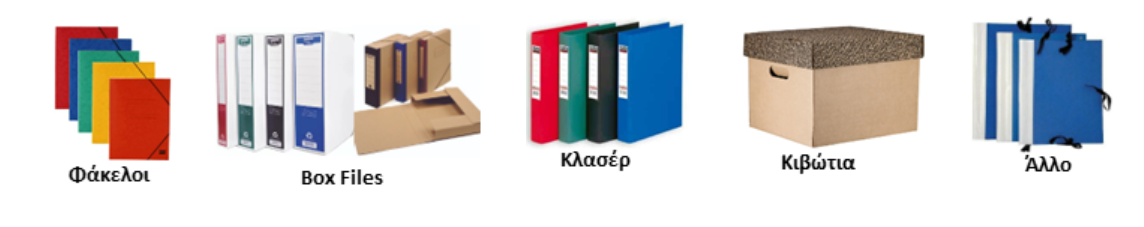 Συνθήκες Χώρων φύλαξης αρχειακού υλικού: Άριστη:  Διαμορφωμένοι χώροι φύλαξης με καλή πρόσβαση για παραλαβή, εγκατεστημένα συστήματα ασφάλειας κλπ Καλή: Ανεξάρτητος χώρος φύλαξης, με κάποια μέτρα ασφάλειας (π.χ. πρόσβαση με κλειδί) κλπ Μέτρια: Χώρος όπου η πρόσβαση περιορίζεται λόγω σκαλιών, έλλειψη ανελκυστήρων, π.χ. υγρασία, τρωκτικά, ράφια σε κακή κατάσταση κ.λπ. Κακή: Χώροι φύλαξης οι οποίοι πρέπει να εγκαταλειφθούν άμεσα Μέτρηση Ποσότητας (τρέχοντα μέτρα): 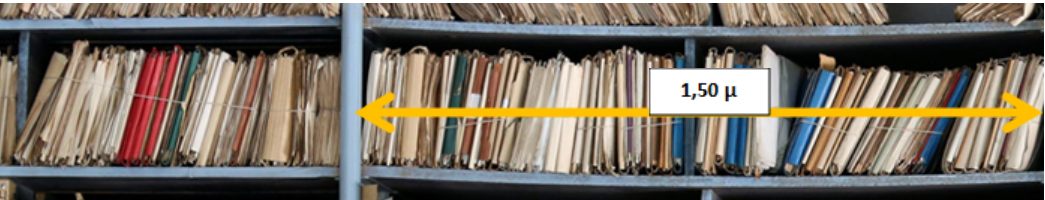 Υφιστάμενοι χώροι φύλαξης: 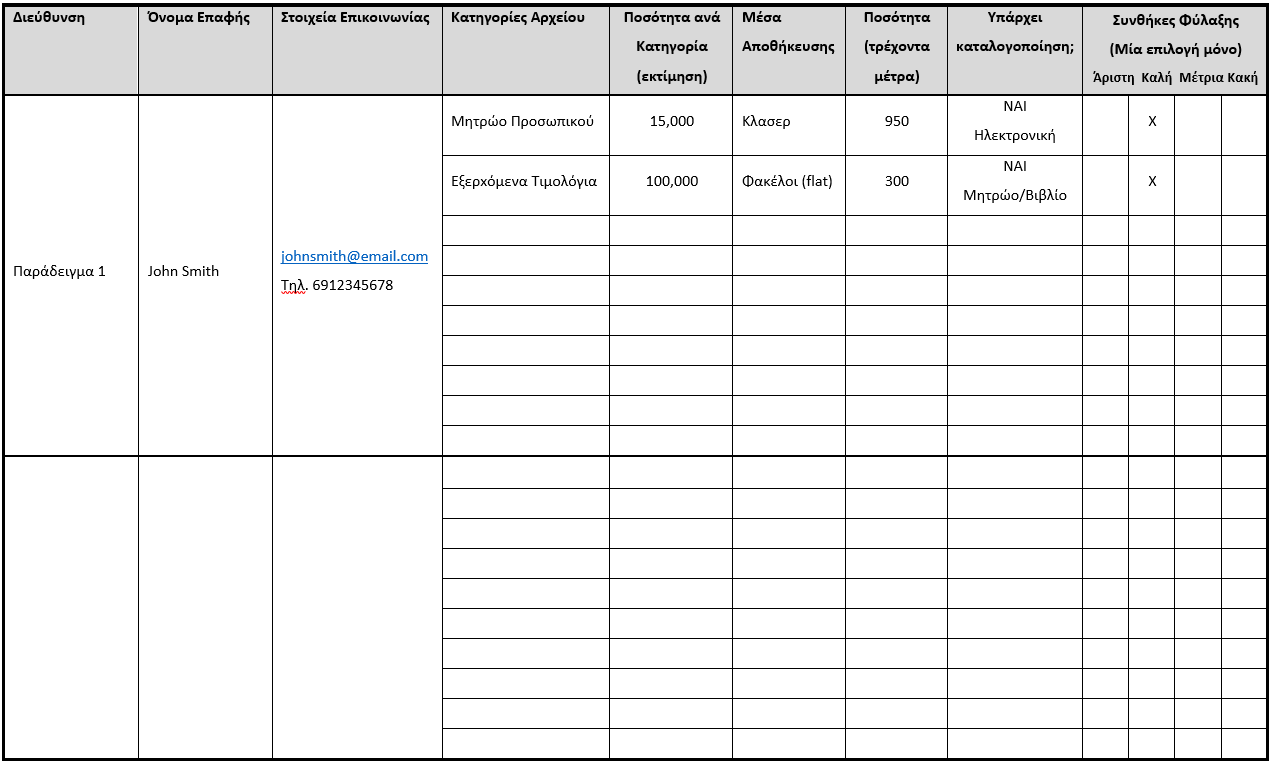 Φορέας:  Διεύθυνση/Τμήμα Γραφείο/Τομέας Συνολικό πλήθος εργαζομένων Όνομα – Επώνυμο ΑΦΜ Νόμιμος Εκπρόσωπος Κεντρικός Διαχειριστής*Εξουσιοδοτημένο Πρόσωπο 1** Εξουσιοδοτημένο Πρόσωπο 2 Εξουσιοδοτημένο Πρόσωπο 3 Εξουσιοδοτημένο Πρόσωπο 4 Ποσότητα (τρέχοντα μέτρα) Μέσα Αποθήκευσης Εντός γραφείων Φορέα Αποθήκες Φορέα Αποθήκες Τρίτων Άλλα μέσα (περιγραφή): ............................................. 